FULL UNIT NAME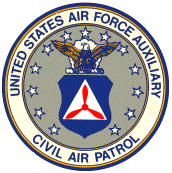 CIVIL AIR PATROLUNITED STATES AIR FORCE AUXILIARYAddress Line 1City, CA ZIPPERSONNEL AUTHORIZATION					            1 January 2020NO. 20-01Effective this date, all personnel assigned to Unit Name boards and committees are relieved without prejudice. Under the provisions of applicable directives and CAP Bylaws, the following personnel are appointed to serve as board or committee members as indicated below and have been entered into eServices. All appointments shall expire no later than 31 January 2021. Unit Membership Board (CAPR 39-2)Awards Review Board (CAPR 39-3) Finance Committee (CAPR 173-1)Unit Promotion Board (CAPR 35-5)GradeLast Name, First Name MICAPIDChairpersonVice ChairpersonMemberChairpersonVice ChairpersonMemberChairpersonVice ChairpersonMemberChairpersonVice ChairpersonMember      //SIGNED//FIRST MI. LAST, Grade, CAPDISTRIBUTION:Commander1 ea Individual1 ea CAWG/DP1 ea File